DEPARTMENT OF WORK AND SOCIAL ECONOMYService Cheques and Temporary Employment Service
Koning Albert II-laan 35, box 201030 BRUSSELSwww.vlaanderen.be/departement-wse Example text for surety agreement by sports agents //////////////////////////////////////////////////////////////////////////////////////////////////////////This surety is granted pursuant to the decree of 10 December 2010 on private job placement (hereinafter “the Decree”) and the Government of Flanders Order of 10 December 2010 on  private job placement (hereinafter “the BVR”). It concerns the mandatory surety agreement for sports agents as stated in article 20/2 of the Decree and article 13/2 of the BVR.[NAME CREDIT INSTITUTION], [ADDRESS]declares hereby that it shall provide surety in a joint and several obligations to the amount of 25,000 euros to the benefit ofThe Flemish RegionDepartment of Work and Social EconomyKoning Albert II laan 35 Box 201030 Schaarbeekwith CBE number: 0316.380.841.Consequently (NAME CREDIT INSTITUTION] undertakes, waiving the privilege of foreclosure and/or division of debts, to pay all amounts, and this to a total of EUR 25,000, owed to the Department of Work and Social Economy, if[NAME CONTRACTOR, CBE NUMBER],does not voluntarily pay its debts to the department. This refers in particular, but not exclusively, to the payment of the administrative fines that could be imposed by the administration, as determined in the decree.This surety shall be released in compliance with the conditions of the Decree and the BVR.1 This text acts as an example. The credit institutions are entitled to use a different text or to amend or expand the text presented here.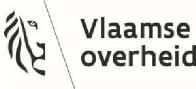 Any appeal to this surety must be undertaken by registered letter addressed to [NAME CREDIT INSTITUTION], [ADDRESS], stating the following reference: [REFERENCE NUMBER SURETY]Each payment under this surety shall automatically be deducted by the Bank from the surety sum.Agreed in : [PLACE OF BANK] on : [DATE][SIGNATURES]//////////////////////////////////////////////////////////////////////////////////////////////////////////26.06.2019 Example text for surety for sports agents page 2 of 2